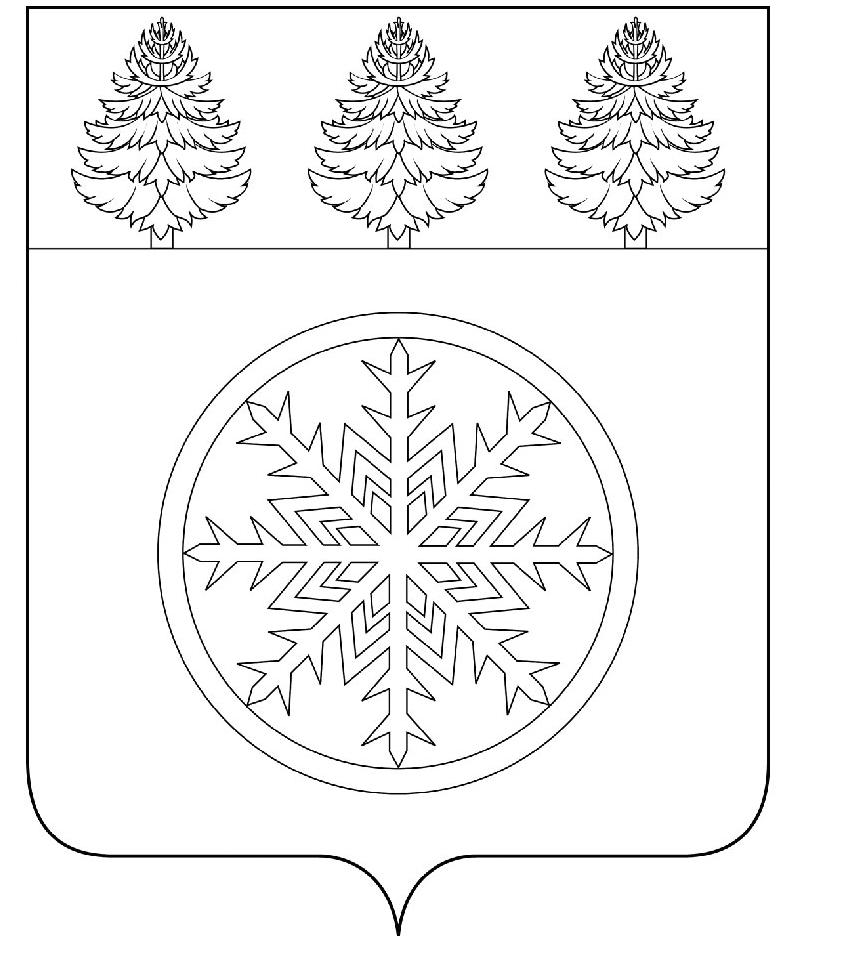 РОССИЙСКАЯ ФЕДЕРАЦИЯИРКУТСКАЯ ОБЛАСТЬД у м аЗиминского городского муниципального образованияРЕШЕНИЕот  23.11.2023   		           г. Зима                    	№  310	Рассмотрев ходатайство Зиминского филиала Общества с ограниченной ответственностью «Теплосервис», заключение депутатской комиссии по Регламенту и депутатской этике Думы Зиминского городского муниципального образования, руководствуясь статьей 36 Устава Зиминского городского муниципального образования, Положением о наградах Думы Зиминского городского муниципального образования, утвержденного решением Думы Зиминского городского муниципального образования от 23.08.2012 г. № 344, Дума Зиминского городского муниципального образования Р Е Ш И ЛА:1. За достигнутые успехи в профессиональной деятельности, в связи с празднованием Дня энергетика наградить Почётной грамотой Думы Зиминского городского муниципального образования: Катунцева Сергея Геннадьевича – слесаря по обслуживанию сетей 4-го  разряда (старшего смены) Зиминского филиала ООО «Теплосервис». 2. Контроль исполнения настоящего решения возложить на председателя комиссии по Регламенту и депутатской этике.Председатель Думы Зиминского городскогомуниципального образования						       Г.А. ПолынцеваО награждении Почётной грамотой Думы Зиминского городского муниципального образования